CURRICULUM VITAEData Pribadi : Nama		: Adhiim Catur Hanggoro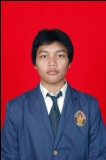 NIM		: 21120111140084TTL		: Jakarta, 15 Juni 1993Jenis Kelamin	: Laki-lakiAgama		: IslamAlamat	: Perum Kranggan Permai Jl Anggrek 16 Blok AS 4 no 40, Jatisampurna, BekasiNo. Telp / Hp	: 085697625379E-mail		: ad_caha@yahoo.comMotto Hidup	: Experience is the Best TeacherHobi		: Main Game, Fotografi, Mendengarkan MusikRiwayat Pendidikan :TK Cendekia IndramayuSDN Karang Anyar I (Kelas Jauh) IndramayuSMPN 19 JakartaSMAN 70 JakartaSistem Komputer Fakultas Teknik Universitas DiponegoroPengalaman Organisasi :Staff Departemen Ekonomi Rohis Al-Muharrik Teknik Sistem Komputer Universitas Diponegoro 2012Ketua Rohis Al-Muharrik Teknik Sistem Komputer Universitas Diponegoro 2013Vice of Public Relation Department of Institute of Electrical and Electronics Engineers (IEEE) Student Branch Diponegoro University 2014Pengalaman Organisasi Non-Resmi dan Komunitas : Staff RevivaL Racing Club Crazy Kart tahun 2010 dan 2014Wakil Ketua RevivaL Racing Club Crazy Kart tahun 2011 dan 2013Ketua RevivaL Racing Club Crazy Kart tahun 2012Anggota komunitas Osu! Solo Regional Club tahun 2014Prestasi Akademik : Juara 1 Olimpiade Matematika SD tingkat kecamatan Indramayu tahun 2004Juara 2 Olimpiade Matematika SD tingkat kabupaten Indramayu tahun 2004Juara 2 Lomba Cerdas Cermat Ilmiah Indramayu tahun 2004Prestasi Non-Akademik : Juara 2 Solo mode Crazy Kart Grandprix Lytogame Festival tahun 2010Juara 1 Team mode Crazy Kart Grandprix Lytogame Festival tahun 2011Juara 1 osu! standard Tournament Keiran Solo tahun 2014Pengalaman Asisten Mata Kuliah :Asisten Praktikum Sistem Basis Data tahun 2014Asisten Praktikum Sistem Digital tahun 2014Asisten Praktikum Jaringan Komputer I tahun 2014Asisten Praktikum Multimeda tahun 2014Asisten Praktikum Pemrograman Perangkat Bergerak tahun 2014Semarang, 21 Oktober 2014Hormat Saya,Adhiim Catur Hanggoro